Môj dedo spadol z Marsu 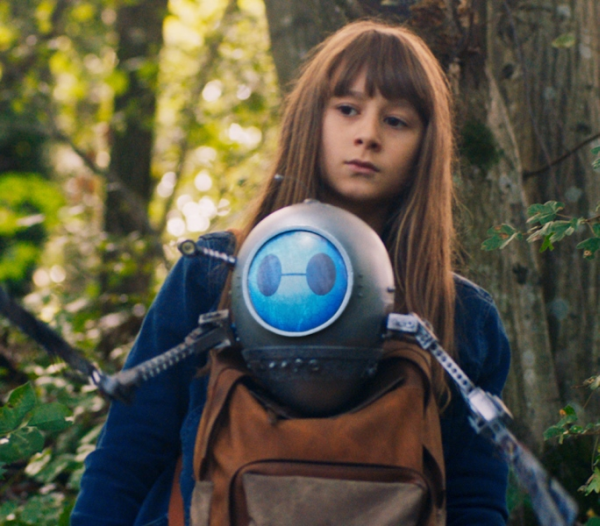 (Moj dida je pao s Marsa )Premiéra: 5. 9. 2019 MasterFilm, 2019, Chorvatsko, Norsko, Lucembursko, Slovinsko, Bosna a Hercegovina, Česká republika, SlovenskoVýroba filmu byla podpořena Statním fondem kinematografie Režie: Dražen Žarković, Marina Andree ŠkopScénář: Pavlica Bajsić, Branko RužićKamera: Sven PepeonikHudba: Stein Berge SvendsenHrají: Petra Polnišová, Lana Hranjec, Nils Ole Oftebro, Ozren Grabarić, Alex Rakoš, Sven BaracNeobvyklé dobrodružství dívky a mimozemského robota, kteří musí společně zachránit svou částečně mimozemskou rodinuUna je malá holka a její život se v jednom okamžiku naprosto převrátí vzhůru nohama. Jejího milovaného dědečka totiž unesou mimozemšťané a maminka se z toho zhroutí a skončí v nemocnici. A tak všechno je jen na Uně. Tím však pro ni překvapení nekončí. Při svém pátrání zjistí, že její děda je vlastně také mimozemšťan, jehož raketa před mnoha roky havarovala na Zemi. Ve sklepě totiž objeví dědova pilota, malého a hodně mrzutého robota. Una a tento její nový parťák teď mají necelých 24 hodin na to, aby dědu našli a zachránili. Díky výjimečnému dobrodružství se Una i robot spřátelí, pilotovu racionální robotickou logiku nahradí city a nezištná láska Uny zachrání její částečně mimozemskou rodinu.Film byl uveden pod názvem Můj dědeček mimozemšťan v soutěži celovečerních filmů pro děti v rámci 59. ročníku Mezinárodního festivalu filmů pro děti a mládež ve Zlíně.Přístupnost: 	pro všechnyŽánr:	rodinný/animovanýVerze: 	slovenskáStopáž:	79 minFormát:	2D DCP, zvuk 5.1Monopol do:	5. 9. 2029Programování: 	Zuzana Černá, GSM: 602 836 993, cerna@cinemart.cz	Filmy si objednejte na www.disfilm.cz